Via E-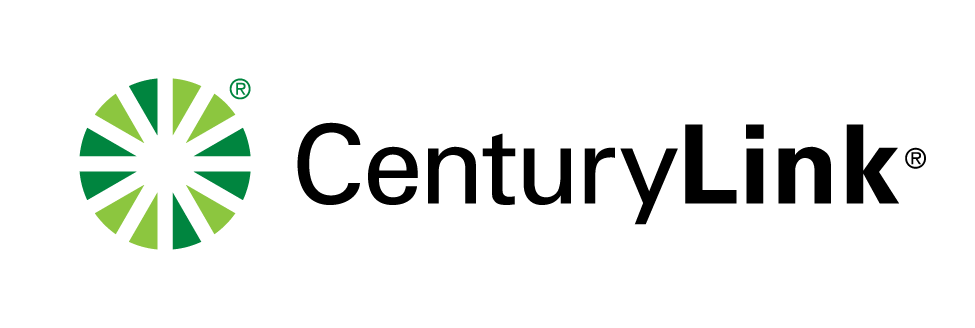 March 27, 2015Ms. Betty McCauley, Docketing DivisionPublic Utilities Commission of , 13th FloorRe:	CenturyTel of Ohio, Inc. d/b/a CenturyLink 	Case No. 90-5010-TP-TRF and Case No. 15-0603-TP-ZTADear Ms. McCauley:Enclosed for filing is CenturyTel of Ohio, Inc. d/b/a CenturyLink’s tariff to increase the Residential/Church Initial Line rate and increase the maximum rate for Residential/Church Initial Line BLES.Section 2, Fourth Revised Sheet 1These tariff sheets are filed with a March 27, 2015 issue date and an effective date of April 1, 2015.  If you have any questions regarding this filing, please call me or Mr. Joshua Motzer at (614) 221-5354.Sincerely,/s/ Robyn CrichtonRobyn CrichtonEnclosurescc:  Joshua Motzer, CenturyLinkOH 15-04 (CT)